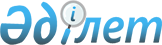 О создании Межведомственной комиссии по вопросам международных договоров Республики КазахстанПостановление Правительства Республики Казахстан от 30 апреля 2013 года № 436.
      Правительство Республики Казахстан ПОСТАНОВЛЯЕТ:
      1. Создать Межведомственную комиссию по вопросам международных договоров Республики Казахстан в составе согласно приложению к настоящему постановлению.
      2. Утвердить прилагаемое Положение о Межведомственной комиссии по вопросам международных договоров Республики Казахстан.
      3. Настоящее постановление вводится в действие со дня подписания. Положение
о Межведомственной комиссии по вопросам
международных договоров Республики Казахстан
1. Общие положения
      1. Межведомственная комиссия по вопросам международных договоров Республики Казахстан (далее – Комиссия) является консультативно-совещательным органом при Правительстве Республики Казахстан.
      2. Комиссия в своей деятельности руководствуется Конституцией Республики Казахстан, законами, актами Президента и Правительства Республики Казахстан, иными нормативными правовыми актами Республики Казахстан, а также настоящим Положением. 2. Задачи, функции и права Комиссии
      3. Основными задачами Комиссии являются:
      1) выработка предложений по совершенствованию внутригосударственных механизмов заключения и выполнения международных договоров Республики Казахстан;
      2) обеспечение планирования по заключению международных договоров;
      3) выработка предложений по совершенствованию систем контроля и мониторинга за выполнением международных договоров Республики Казахстан.
      4. Основными функциями Комиссии являются:
      1) одобрение проектов текущего и перспективного планов заключения международных договоров;
      2) рассмотрение вопросов инвентаризации  международных договоров Республики Казахстан и выработка по ним рекомендаций;
      3) рассмотрение проблемных вопросов, связанных с заключением и/или выполнением, а также опубликованием международных договоров Республики Казахстан;
      4) рассмотрение вопросов, связанных с мониторингом за обеспечением выполнения международных договоров Республики Казахстан;
      5) внесение в Правительство Республики Казахстан рекомендаций по вопросам совершенствования законодательства в сфере международных договоров Республики Казахстан.
      Сноска. Пункт 4 с изменением, внесенным постановлением Правительства РК от 21.05.2014 № 513.


      5. В соответствии со своими задачами и функциями Комиссия имеет право:
      1) вносить в Правительство Республики Казахстан предложения по вопросам международных договоров;
      2) приглашать на заседания Комиссии и заслушивать представителей государственных органов;
      3) взаимодействовать с Парламентом Республики Казахстан и Администрацией Президента Республики Казахстан по вопросам международных договоров Республики Казахстан;
      4) в установленном законодательством порядке запрашивать и получать от государственных органов материалы, необходимые для реализации задач и функций Комиссии;
      5) а также иные права, необходимые для осуществления возложенных на Комиссию задач и функций. 3. Организация деятельности Комиссии
      6. Деятельностью Комиссии руководит председатель.
      Председатель председательствует на заседаниях Комиссии, планирует ее работу, осуществляет общий контроль над реализацией ее решений. Каждый член Комиссии, включая председателя, несет в соответствии с действующим законодательством Республики Казахстан персональную ответственность за деятельность Комиссии.
      Во время отсутствия председателя Комиссии его функции выполняет заместитель.
      7. Рабочим органом Комиссии является Министерство иностранных дел Республики Казахстан.
      Рабочий орган осуществляет организационно-техническое обеспечение работы Комиссии, в том числе готовит предложения по повестке дня заседания Комиссии, необходимые документы, материалы, которые должны быть направлены членам Комиссии за три рабочих дня до проведения заседания Комиссии с приложением проекта протокола.
      Сноска. Пункт 7 в редакции постановления Правительства РК от 09.04.2014 № 329.


      8. После проведения заседания Комиссии секретарь Комиссии оформляет протокол. Секретарь не является членом Комиссии.
      Сноска. Пункт 8 в редакции постановления Правительства РК от 09.04.2014 № 329.


      9. Исключен постановлением Правительства РК от 09.04.2014 № 329.
      10. Заседания Комиссии проводятся не менее двух раз в год. Повестка дня заседания, а также дата, время и место его проведения определяются председателем Комиссии.
      11. Исключен постановлением Правительства РК от 09.04.2014 № 329.
      12. Заседание Комиссии считается правомочным при участии в нем всех членов Комиссии. Замена члена Комиссии допускается на лицо, занимающее равнозначную должность в этом государственном органе.
      13. Решения Комиссии принимаются открытым голосованием и считаются принятыми, если за них подано большинство голосов от общего количества членов Комиссии. Голосование проводится путем заполнения на заседании Комиссии листа голосования по форме согласно приложению к Правилам образования, деятельности и упразднения консультативно-совещательных органов при Правительстве Республики Казахстан, утвержденным постановлением Правительства Республики Казахстан от 16 марта 1999 года № 247 (далее – Правила). В случае равенства голосов принятым считается решение, за которое проголосовал председатель.
      Члены Комиссии имеют право на особое мнение, которое в случае его выражения должно быть изложено в письменном виде и приложено к справке-отчету Комиссии, предусмотренной пунктом 29 Правил.
      По результатам проведения заседаний Комиссии и на основании листов голосования в течение трех рабочих дней составляется протокол, подписываемый председателем и секретарем.
      При изменении по итогам голосования содержания проекта протокола секретарь Комиссии направляет лист голосования с уточненной редакцией принятого решения членам Комиссии для согласования.
      Члены Комиссии после получения листа голосования направляют в течение одного рабочего дня ответ о согласии либо несогласии с обоснованием причин.
      Сноска. Пункт 13 в редакции постановления Правительства РК от 09.04.2014 № 329; с изменением, внесенным постановлением Правительства РК от 17.03.2023 № 236 (вводится в действие по истечении десяти календарных дней после дня его первого официального опубликования).


      14. Исключен постановлением Правительства РК от 09.04.2014 № 329.
      14-1. Учет и хранение материалов и протокольных решений Комиссии с приложением листов голосования осуществляет рабочий орган Комиссии.
      Сноска. Положение дополнено пунктом 14-1 в соответствии с постановлением Правительства РК от 09.04.2014 № 329.

 4. Прекращение деятельности Комиссии
      15. Комиссия прекращает свою деятельность на основании решения Правительства Республики Казахстан. Состав Межведомственной комиссии по вопросам международных договоров Республики Казахстан
      Сноска. Состав в редакции постановления Правительства РК от 04.09.2014 № 970; с изменениями, внесенными постановлениями Правительства РК от 26.12.2018 № 891; от 13.12.2019 № 925; от 26.02.2021 № 98 (вводится в действие по истечении десяти календарных дней после дня его первого официального опубликования); от 17.03.2023 № 236 (вводится в действие по истечении десяти календарных дней после дня его первого официального опубликования).
      заместитель Премьер-Министра Республики Казахстан – Министр иностранных дел Республики Казахстан, председатель
      заместитель Министра иностранных дел Республики Казахстан, заместитель председателя
      первый секретарь Международно-правового департамента Министерства иностранных дел Республики Казахстан, секретарь
      заместитель Председателя Национального Банка Республики Казахстан (по согласованию)
      первый заместитель Генерального прокурора Республики Казахстан (по согласованию)
      первый заместитель Председателя Комитета национальной безопасности Республики Казахстан (по согласованию)
      первый заместитель Председателя Агентства Республики Казахстан по финансовому мониторингу (по согласованию)
      заместитель Председателя Агентства Республики Казахстан по делам государственной службы (по согласованию)
      заместитель Председателя Агентства Республики Казахстан по противодействию коррупции (Антикоррупционной службы) (по согласованию)
      вице-министр энергетики Республики Казахстан
      заместитель Министра обороны Республики Казахстан
      первый заместитель Министра внутренних дел Республики Казахстан
      первый вице-министр индустрии и инфраструктурного развития Республики Казахстан
      заместитель Министра юстиции Республики Казахстан
      вице-министр культуры и спорта Республики Казахстан
      вице-министр финансов Республики Казахстан
      вице-министр национальной экономики Республики Казахстан
      вице-министр сельского хозяйства Республики Казахстан
      вице-министр здравоохранения Республики Казахстан
      вице-министр труда и социальной защиты населения Республики Казахстан
      вице-министр образования и науки Республики Казахстан
      вице-министр цифрового развития, инноваций и аэрокосмической промышленности Республики Казахстан
      директор Международно-правового департамента Министерства иностранных дел Республики Казахстан
      заместитель заведующего структурным подразделением Аппарата Правительства Республики Казахстан
      главный эксперт структурного подразделения Аппарата Правительства Республики Казахстан
					© 2012. РГП на ПХВ «Институт законодательства и правовой информации Республики Казахстан» Министерства юстиции Республики Казахстан
				
      Премьер-МинистрРеспублики Казахстан

С. Ахметов
Утверждено
постановлением Правительства
Республики Казахстан
от 30 апреля 2013 года № 436 Приложение
к постановлению Правительства
Республики Казахстан
от 30 апреля 2013 года № 436 